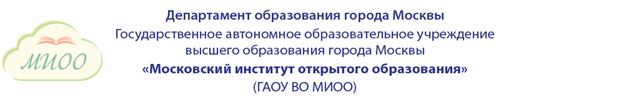 Московский институт открытого образованияобъявляет конкурс на замещение:Перечень документов на конкурс для избрания на должность:1. Личное заявление на имя ректора2. Список опубликованных учебных изданий и трудов за последние 5 лет3. Копии дипломов и аттестатов (если участвует в конкурсе впервые, получены очередные степени и звания)4.  Справка об отсутствии судимости (если участвует в конкурсе впервые)Заявления с документами на конкурс принимаются по адресу:ул. Тимирязевская, д. 36, каб. 208 (отдел кадров) тел. 8(499)977-74-96Образец заявленияРекторуГАОУ ВО МИООРытову А.И. Ф.И.О., должность, место работыЗаявлениеПрошу допустить меня к участию в конкурсном отборе на замещение вакантной должности _______________________ по кафедре ______________________.Дата, подпись.Структурное подразделениеДолжностьКафедра менеджмента и управления проектами Центра карьерного развития управленческих кадровПрофессорКафедра менеджмента и управления проектами Центра карьерного развития управленческих кадровДоцентКафедра психологии лидерства Центра карьерного развития управленческих кадровПреподавательКафедра психологии лидерства Центра карьерного развития управленческих кадровСтарший преподавательКафедра психологии лидерства Центра карьерного развития управленческих кадровДоцентКафедра гуманитарного образования Центра подготовки педагогов по образовательным областямДоцентКафедра гуманитарного образования Центра подготовки педагогов по образовательным областямСтарший преподавательКафедра естественнонаучного образования Центра подготовки педагогов по образовательным областямПрофессорКафедра естественнонаучного образования Центра подготовки педагогов по образовательным областямДоцентКафедра естественнонаучного образования Центра подготовки педагогов по образовательным областямСтарший преподавательКафедра математики Центра подготовки педагогов по образовательным областямПрофессорКафедра математики Центра подготовки педагогов по образовательным областямДоцентКафедра математики Центра подготовки педагогов по образовательным областямСтарший преподавательКафедра информатики и информационных технологий образования Центра педагогического дизайна и цифровой педагогикиПрофессор Кафедра информатики и информационных технологий образования Центра педагогического дизайна и цифровой педагогикиДоцентКафедра информатики и информационных технологий образования Центра педагогического дизайна и цифровой педагогикиСтарший преподавательКафедра информатики и информационных технологий образования Центра педагогического дизайна и цифровой педагогикиАссистентКафедра интерактивных технологий в образовании Центра метапредметной подготовки и конвергентных программДоцентКафедра интерактивных технологий в образовании Центра метапредметной подготовки и конвергентных программПреподавательКафедра педагогики инклюзивного образования Центра метапредметной подготовки и конвергентных программСтарший преподавательКафедра воспитания и дополнительного образования Центра метапредметной подготовки и конвергентных программДоцентКафедра дошкольного и начального образования Центра дошкольного и начального образованияПрофессорКафедра дошкольного и начального образования Центра дошкольного и начального образованияПрофессорКафедра дошкольного и начального образования Центра дошкольного и начального образованияДоцентКафедра дошкольного и начального образования Центра дошкольного и начального образованияСтарший преподавательКафедра дошкольного и начального образования Центра дошкольного и начального образованияПреподавательКафедра развития компетенций педагога Центра оценки компетенций педагогических работниковДоцентКафедра развития компетенций педагога Центра оценки компетенций педагогических работниковСтарший преподавательКафедра эстетического образования и культурологии  Центра  общекультурных компетенций педагоговДоцентКафедра эстетического образования и культурологии  Центра  общекультурных компетенций педагоговПрофессорКафедра эстетического образования и культурологии  Центра  общекультурных компетенций педагоговПреподавательКафедра эстетического образования и культурологии  Центра  общекультурных компетенций педагоговСтарший преподавательКафедра непрерывного художественного образования Школы непрерывного художественного образования (ЦНХО) Центра общекультурных компетенций педагоговДоцентКафедра непрерывного художественного образования Школы непрерывного художественного образования (ЦНХО) Центра общекультурных компетенций педагоговПреподавательКафедра физического воспитания, спорта и безопасности жизнедеятельности Центра общекультурных компетенций педагоговДоцентКафедра физического воспитания, спорта и безопасности жизнедеятельности Центра общекультурных компетенций педагоговСтарший преподавательКафедра поликультурного образования  Центра общекультурных компетенций педагоговДоцентКафедра поликультурного образования  Центра общекультурных компетенций педагоговСтарший преподавательКафедра поликультурного образования  Центра общекультурных компетенций педагоговПреподаватель